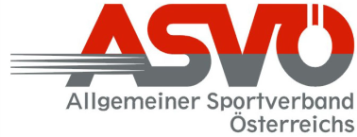 KleinprojekteIntegration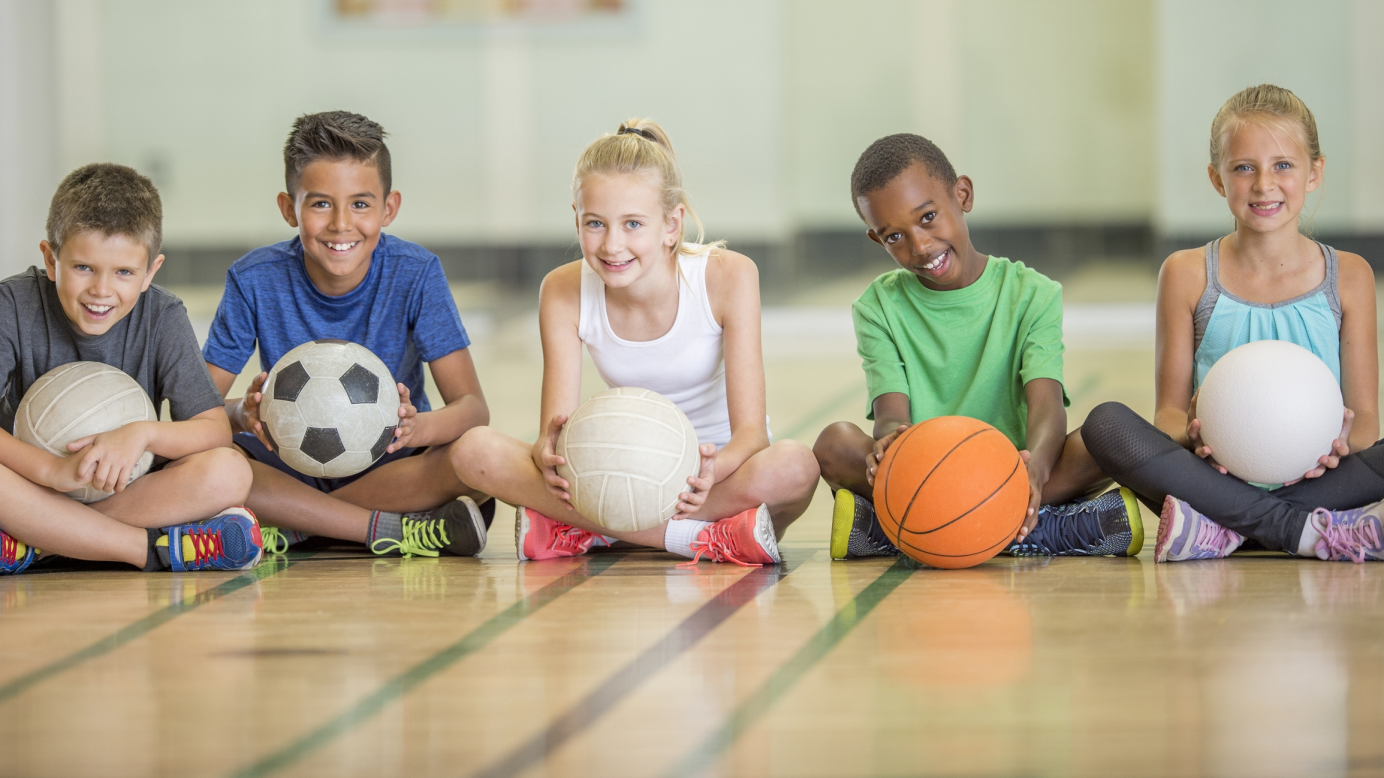 Ein Projekt des ASVÖ zur Förderung von Integration durch SportIn Zusammenarbeit mit dem Österreichischen Institut für Kinderrechte & Elternbildung IKEB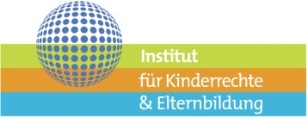 Gefördert durch den Bundes – Sportförderungsfonds 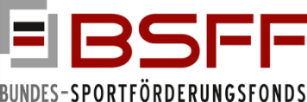 Integration als Chance für deinen Verein und deine Mitglieder„Sport hat in unserer Gesellschaft eine gesundheitspolitische, eine wirtschaftliche und eine wichtige soziale Funktion. Sport gilt allgemein als ideale Möglichkeit, einander kennenzulernen, kulturelle Vorurteile abzubauen und unabhängig von Sprachschwierigkeiten miteinander zu kommunizieren.“Daher unterstützt der Allgemeine Sportverband Österreichs mit dem Projekt 
Kleinprojekte Integration
Vereine, die einen wertvollen Beitrag in der Integrationsarbeit leisten.In Zusammenarbeit mit dem Österreichischen Institut für Kinderrechte & Elternbildung IKEB unterstützen wir deinen Verein bei der Entwicklung von Kleinprojekten zur Integration. Hast du Ideen oder passiert in deinem Verein bereits Integrationsarbeit, informiere uns darüber und sende uns deinen Antrag zur Förderung des Kleinprojektes zu. !sei auch du dabei!Vorteile für deinen Verein:Finanzielle Förderung der Integrationsmaßnahme bis zu € 1000,-Unterstützung und Hilfestellung durch den ASVÖ und Expert/innenBeratung durch eine externe Organisation im IntegrationsbereichAufbau von interkultureller Kompetenz im VereinInterkulturelle Öffnung im VereinÄngste abbauen und Kontakte aufbauenTeilnahme an einem österreichweitem Projekt und Beitrag zur Integration durch SportVoraussetzungen:Beschluss über die Teilnahme am Projekt Kleinprojekte Integration durch den VereinsvorstandNachweisliche Kommunikation/Austausch mit einer Facheinrichtung im Bereich der Integration (z.B.: Caritas, Volkshilfe, etc.)Genaue Beschreibung der geplanten Aktivität im Förderansuchen analog zur Maßnahmenliste (s.u.)Förderzusage durch den ASVÖ nach Abgabe des FörderansuchensAbrechnung der anfallenden Kosten nach den vorgegebenen RichtlinienWir fördern:Veranstaltungen mit nachhaltigem Charakter zur Begegnung von sportinteressierten Zuwanderer-Gruppen mit dem organisierten Sport, z. B.:Gesprächsrunden, Runde Tische, Diskussionsabende mit unmittelbarem SportbezugSportevents für/mit migrantische/n Gruppen, bzw. Sportevents die darauf abzielen diese zu inkludieren (Turniere, Tag der offenen Tür, etc.)Neu geschaffene bzw. erweiterte gemeinsame Sportaktivitäten zur Einbindung von neuen Zielgruppen von Zuwanderern, z.B.:Sportangebote schaffenEntwicklung von zielgruppenspezifischen Angeboten (Kinder, Frauen, Senior/innen)Angebot von beliebten Sportarten und nicht wettkampforientierten Bewegungsformen für Migrant/innen (Entspannungstechniken, Rückenschule, etc.)Fortbildungs- und Vernetzungsmaßnahmen für Funktionär/innen und Trainer/innen im Bereich Integration/Inklusion und interkultureller Kompetenz im Sport, z.B.:Sportliche Aus- und Weiterbildung für Migrant/innen (Sportwart, Trainer, etc.)Interkulturelle Weiterbildung von Funktionsträger/innen und Trainer/innenSensibilisierungsmaßnahmen im eigenen Verein – Integrationsworkshop im VereinEinrichtung von Arbeitsgruppen zum Thema Integration (größere Vereine)
Weitere gewünschte Aktivitäten können sein, z.B.:Öffnung von Sportstätten für benachteiligte Zielgruppen mit dem Ziel der Integration im Austausch untereinanderZur Verfügung stellen von Hallen, Plätzen und/oder sportlicher Infrastruktur (Trainingsgeräte)Abrechnung:  Abrechenbare Kosten:TrainerhonorareHonorare für eine/n Koordinator/in vor OrtHonorare von externen Expert/innen für Workshops oder BeratungProjektbezogene MaterialkostenProjektbezogene Sportgeräte und AusrüstungsgegenständeHallen- und/oder PlatzmietenKosten für ÖffentlichkeitsarbeitAbrechenbare Belege:Die Förderung für Kleinprojekte Integration stammt aus Bundes-Sportfördermitteln. Die Abrechnung erfolgt nach den Richtlinien des BSFF (Bundes-Sportförderungsfonds).Ausschließlich Originalrechnungen (bei bargeldloser Zahlung mit Kopie des Kontoauszuges und Überweisungsbelegs, bei Barzahlung durch den Verein mit Kopie des Kassabuchauszugs)PRAE – Pauschale Reisaufwandsentschädigung – für TrainertätigkeitenHonorarnotenWir weisen darauf hin, dass es keinesfalls möglich ist, Pauschalrechnungen vorzulegen. Das bedeutet, dass die einzelne Kostenstelle immer ersichtlich sein muss.Für Fragen und Antworten stehen dir unsere Mitarbeiter/innen in den Landesverbänden sowie die Projektleitung im ASVÖ Bundessekretariat zur Verfügung:Richard Berger, MSc Tel.: 01 877 3820 17Elisabeth Weinschenk, MSc Tel.: 01 877 3820 19Kleinprojekte Integration
Einreichung: Förderung von Integration im BreitensportName des Vereins:Ansprechperson/en:Adresse:	Tel. Nr. (Mobil)						E-Mail:Titel/Name des geplanten Vorhabens:Beschreibung der Aktivität: (2000 – 3000 Zeichen)Termine der Hauptaktivitäten/Häufigkeitengeplante Teilnehmer/innenWelche Zielgruppe(n) soll(en) durch die Aktivitäten angesprochen werden?Wie soll die Zielgruppe erreicht werden? Welche Maßnahmen werden dazu gesetzt?Welche Facheinrichtung (z.B.: Caritas) für Migration/Integration wird dabei einbezogen? Wann ist eine Abstimmung geplant? Hat es bereits Kontakt gegeben?Kleinprojekte Integration
Einreichung: Förderung von Integration im BreitensportGeplante Kosten, die gefördert werden sollen: Betrag				Verwendungszweck………………. €	………………………………………………………………………………………………………………………………..………………. €	………………………………………………………………………………………………………………………………..………………. €	………………………………………………………………………………………………………………………………..………………. €	………………………………………………………………………………………………………………………………..………………. €	………………………………………………………………………………………………………………………………..Gesamtkosten des Vorhabens:Für die Zuerkennung der Förderung ist eine Dokumentation des Projektes mit relevanten Unterlagen (Teilnehmerlisten, Evaluation) und Fotos zu erstellen und diese binnen eines Monats nach Abschluss des Projektes dem ASVÖ zur Evaluierung zu übermitteln. Ebenso erkläre ich mich bereit, für Fragen zum Projekt zur Verfügung zu stehen. Datum, Unterschrift (Vorstand/Kassier)StückzahlBeschreibungEinzelpreisGesamtpreis10 Stk.Tennisballdosen€ 6,-€ 60,-